  MADONAS NOVADA PAŠVALDĪBA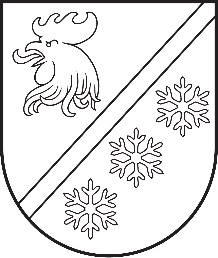 Reģ. Nr. 90000054572Saieta laukums 1, Madona, Madonas novads, LV-4801 t. 64860090, e-pasts: pasts@madona.lv ___________________________________________________________________________MADONAS NOVADA PAŠVALDĪBAS DOMESLĒMUMSMadonā2023. gada 29. jūnijā							          		Nr. 424									     (protokols Nr. 9, 66. p.)Par grozījumiem Madonas novada pašvaldības domes 20.04.2022. lēmumā Nr. 235 “Par atbalstāmo specialitāšu saraksta apstiprināšanu pašvaldības stipendiju un studiju maksas piešķiršanai”Madonas novada pašvaldībā ir saņemts SIA ”Madonas slimnīca” valdes priekšsēdētajas L. Šernas 12.06.2023. iesniegums Nr. 233/2.7/23 (reģistrēts Madonas novada pašvaldībā 12.06.2023. ar Nr. 2.1.3.1/23/2189) ar lūgumu papildināt “Madonas novada pašvaldības” 20.04.2022. pieņemto lēmumu Nr. 235 “Par atbalstāmo specialitāšu saraksta apstiprināšanu pašvaldības stipendiju un studiju maksas piešķiršanai”, sarakstā iekļaujot kardiologa specialitāti. Šobrīd slimnīca valsts apmaksāto ambulatoro pakalpojumu jomā nodarbina vienu kardiologu. COVID-19 pandēmijas rezultātā, pie kardiologa ir vērojams apmeklējumu skaita pieaugums. Tas liecina par šīs ārstniecības personas slodzes un lomas pieaugumu ambulatorās veselības aprūpes nodrošināšanā. Šāda speciālista piesaiste nākotnē ļaus slimnīcai plānot papildus pakalpojumu attīstību internajā medicīnā, kā arī attiecībā uz sabiedrības veselību palielinās pieejamību veselības aprūpes pakalpojumiem.Noklausījusies sniegto informāciju, pamatojoties uz Madonas novada pašvaldības 18.01.2022. saistošo noteikumu Nr. 2 “Par Madonas novada pašvaldības stipendiju un finansējuma studiju maksai piešķiršanas kārtību” 4. punktu, atklāti balsojot: PAR – 16 (Agris Lungevičs, Aigars Šķēls, Aivis Masaļskis, Andris Dombrovskis, Andris Sakne, Artūrs Čačka, Artūrs Grandāns, Arvīds Greidiņš, Gunārs Ikaunieks, Guntis Klikučs, Iveta Peilāne, Kaspars Udrass, Māris Olte, Rūdolfs Preiss, Sandra Maksimova, Zigfrīds Gora), PRET – NAV, ATTURAS –  NAV, Madonas novada pašvaldības dome NOLEMJ:Papildināt atbalstāmo specialitāšu sarakstā pašvaldības stipendiju un studiju maksas piešķiršanai veselības aprūpē ar ierakstu “1.1.24. kardiologs (1 speciālists)”.              Domes priekšsēdētājs				             A. Lungevičs	Seržāne 64860562ŠIS DOKUMENTS IR ELEKTRONISKI PARAKSTĪTS AR DROŠU ELEKTRONISKO PARAKSTU UN SATUR LAIKA ZĪMOGU